LES PASSEJAÏRES DE VARILHES                    					   FICHE ITINÉRAIRETARASCON n° 144 "Cette fiche participe à la constitution d'une mémoire des itinéraires proposés par les animateurs du club. Eux seuls y ont accès. Ils s'engagent à ne pas la diffuser en dehors du club."Date de la dernière mise à jour : 15 octobre 2020La carte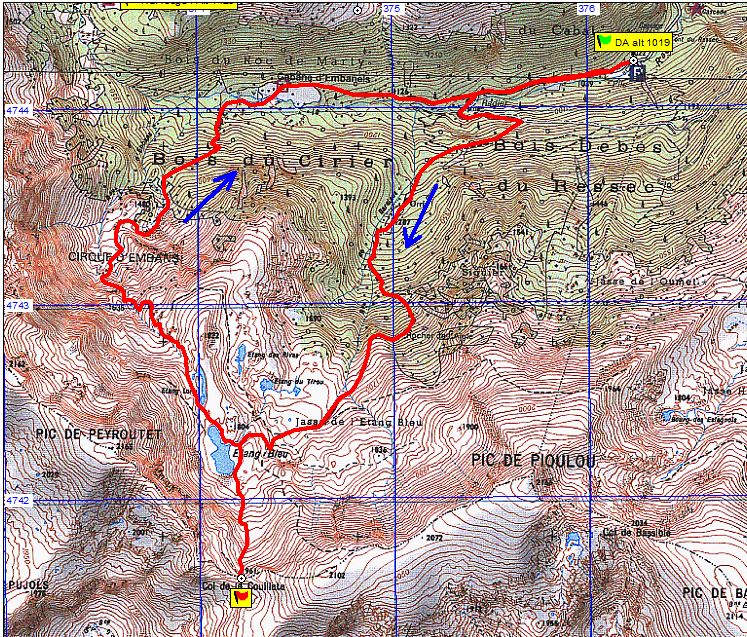 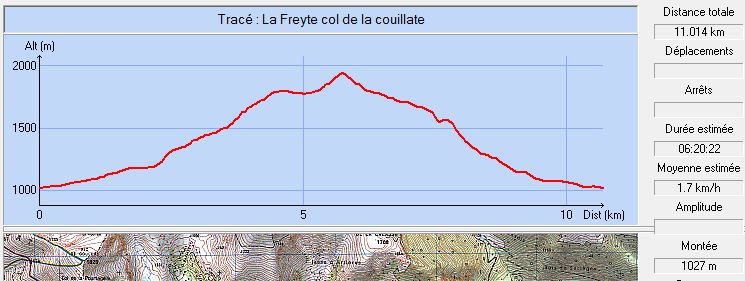 Commune de départ et dénomination de l’itinéraire : Rabat Les Trois Seigneurs – La Freyte, parking du Pla de Ressec  - Col de la Couillate en boucle par l’étang bleu et le cirque d'EmbansDate, animateur(trice), nombre de participants (éventuel) :02/08/2018 – R. Suarez – 7 participants (reportage photos)20.06.2019 – R. Suarez – 4 participants (Reportage photos)L’itinéraire est décrit sur les supports suivants : Topo-guide de la communauté de communes du Pays de Tarascon – Balade 23 – pages 52 et 53’Site internet www.rando-marche.fr/_3825_20_randonnees-etang-bleu-cirque-d-embansSite internet http://caropop.canalblog.com/archives/2014/10/31/30881789.htmlClassification, Temps de parcours, dénivelé positif, distance, durée :Montagnol - 6h30 - 1000 m – 11,5 km – Journée            Indice d’effort : 104  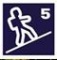 Balisage : Jaune et poteaux directionnelsParticularité(s) : Site ou point remarquable :Le bel orry observé à la montée dans la hêtraieLe cirque d'Embans : Il y avait là un ancien glacier d’importance historique puisque les Ariégeois, au siècle dernier encore, descendaient à dos d’homme des blocs de glace pour les vendre dans la vallée, et même jusqu’à Toulouse (vestiges d’une glacière et panneaux d’informations au retour près du ruisseau de la CourbièreLa belle hêtraie du bois du CirierLe point de vue depuis le Col de la CouillateTrace GPS : OuiDistance entre la gare de Varilhes et le lieu de départ : 32 kmObservation(s) : Il existe aussi un parcours "L’étang Bleu depuis Le Ressec", semblable à celui-ci mais se limitant à l’accès à l’étang bleu en boucle (Fiche Tarascon n° 143)L’étang bleu peut être contourné par la droite comme par la gauche.